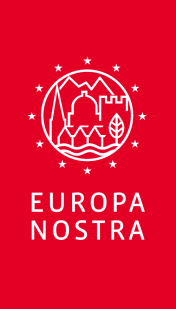 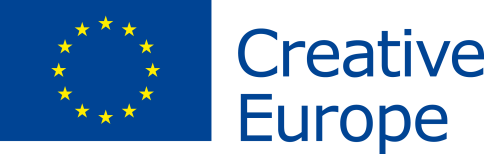 EUROPEAN UNION PRIZE FOR CULTURAL HERITAGE /EUROPA NOSTRA AWARDS 2018ENTRY FORMCategory Education, Training and Awareness-RaisingThis form should constitute part of a detailed entry dossier and should be submitted by 1 October 2017 (last date of sending) to: Europa NostraElena BianchiProgrammes CoordinatorLange Voorhout 352514EC The Hague, The NetherlandsPlease do not modify the format of the Entry Form
COMPLETE in English, PRINT, SIGN and SENDTitle of the project (maximum 60 characters / letters)Title in original language:Title in English:Website of the project Social media used by the project (Facebook, Twitter, Instagram or others)Is the project available on Europeana portal? (For digitisation projects only)Type (Check one only as applicable)☐ Education☐ Training☐ Awareness-raising☐ Digitisation project of cultural heritageStart date of the project Completion date (For digitisation projects ONLY)  Completion date should be between September 2014 and September 2017Brief description of the project (maximum 150 words)Entrant (one person ONLY)Name (title - first name - last name): Function: Organisation: Address (street name and number - postal code - town - country):Email: Telephone (incl. country code): Mobile phone (incl. country code):Website:	Note: All communication will be made electronically, please make sure to enter a valid and direct email address.Project leaderName (title - first name - last name): Function: Organisation: Address (street name and number - postal code - town - country):Email: Telephone (incl. country code): Mobile phone (incl. country code):Other participants (Name - title / first name / last name - organisation and role in project)Concise summary (1 page only)The summary should include: aims and implementation of the project, its results, its costs (in Euro), European context, and community impact.Detailed description (maximum 1500 words)A - Scope of the project: Aims and objectivesResearchStages of implementationContext in which project was undertakenDetailed description (maximum 1500 words)B – Results achievedState clearly if the project is completed or whether it still needs to be completedDetail any future follow-up of the projectDetailed description (maximum 1500 words)C – Costs related to the development and / or implementation of the project in the last yearsa. Annual costs (in Euro)b. Financial and management arrangementsc. Funding / type of fundingd. Funding coming from the EU or EEA / Norway grantse. Difficulties overcome in the process of completing the projectf. Contributions and involvement of each partner should be clearly indicated)Detailed description (maximum 1500 words)D - Community impact How did cultural heritage benefit from the projectEvidence of influence at local, national and regional levelInvolvement of youth, community and/or non-traditional audiencesContribution to intercultural dialogue and to the protection of cultural diversity Long term impact of the projectDetailed description (maximum 250 words)E – European dimension of the project. Please include details of the project’s link to Europe and, if applicable, how it connects to a wider European network. Describe how it represents or helps construct European identity or European social cohesion. Include evidence of its influence and impact at European level. Detailed description (if applicable, maximum 150 words)F – Participation in the programme / projectNumber of participants / audience / users per yearOpening hours, (special) visiting arrangementsPhotographs with captionsPlease insert a maximum of 25 good quality photos, including captions. The photos should clearly reflect the spirit of the project and should be used to illustrate its aspects. Snapshots will only be accepted in case of a digitisation project (see relevant photo section in "Applicant's Guide").Photo files should not include symbols (e.g. ©) or special characters that are not used in the English language (e.g. ø, ç). Ideally, photos titles should include a number and a keyword (e.g. 1_Seminar), and be accompanied by a document explaining each photo (e.g. 1_Summer seminar on heritage tools).BibliographyFile storage device (USB flash drive)Please submit your digital entry dossier in a USB flash drive; the digital folder should include: The PDF file of the complete entry dossier (including photos)One (1) folder containing low resolution photos in jpeg formatOne (1) folder containing high resolution photos (size 2MB - 10MB) in jpeg or tiff formatDeclaration of entrantI wish to submit the above-named entry to the 2018 European Union Prize for Cultural Heritage / Europa Nostra Awards. I have enclosed the required documentation (see Applicant's Guide) and agree to the conditions set up by the Awards scheme. I confirm that I have obtained permission from the owners of the copyright for Europa Nostra, to freely use the photographs and material submitted (and others subsequently requested) for all purposes of communication, publication and promotion of the Awards.Name, signature and stamp of ENTRANT:Date:First submission / Resubmission□ I confirm that this is the first time that this project has been submitted for the European Union Prize for Cultural   Heritage / Europa Nostra Awards□ I confirm that this is a resubmission of this project for the European Union Prize for Cultural Heritage / Europa Nostra Awards. The registration number and title of the previous submission was: HA- __________________Name and signature of ENTRANT:Declaration of the project leaderI, …………………………….., project leader of the above-mentioned entry, consent to the submission of the project for the 2018 European Union Prize for Cultural Heritage / Europa Nostra Prize.Signature of the PROJECT LEADER: Date:Copyright authorisation (please complete / modify the highlighted sections as appropriate)And with reference to the work (hereinafter the "Work"):Hereby:Subject to the conditions hereinafter specified, grants to the Licensees a royalty-free, non-exclusive authorisation to reproduce, extract, print, publish, make available the Work or parts thereof on any media, including print, digital and electronic forms. The Photographer also licenses to the Licensees the right to integrate and incorporate the Work or parts thereof into any existing or future work, as well as the right to store and archive the Work in any form or medium. This authorisation also includes the right for the Licensees to grant any of the rights stipulated before to third parties. These rights are always in connection to the Awards scheme and, whenever possible, upon prior communication with the Photographer.All intellectual property rights in the Work - including but not limited to patent, trademark rights and copyright - rest exclusively with the Licensor – Photographer. The Licensees commit themselves to acknowledge the Photographer, whenever possible, as follows:...................................................................... [State here the mention requested by the Photographer, e.g.: © [Name], [Year]]The present authorisation is unlimited in time and space. The Photographer warrants that it has the full right and title to license directly to the Licensees the rights stipulated herein. Rights and liabilities of the parties, insofar as they are not expressly covered by this authorisation, shall be established according to the law of the European Union and, where necessary by the substantive law of Belgium. Any dispute, whether as to the express terms of this authorisation or otherwise, shall be determined by the competent court of Belgium.Place:Date:Signature and name:Note: Please copy and paste this section if more than one photographer is involved in the project.How did the entrant find out about the European Union Prize for Cultural Heritage / Europa Nostra Awards? Europa Nostra Website Europa Nostra NewsletterEuropa Nostra social media (Twitter, Facebook, etc)Other Website (please specify)………………………………………………………Press (please specify)………………………………………………….....................Heritage organisation (please specify)………………………………………………Word of mouth Other. Please specify………...............................................................................Checklist (please check that you have completed all sections of the form and that you have included all following items; this should help you to prepare a complete dossier in compliance with the Conditions of Entry)☐ 1 printed and bound copy of the entry dossier which must include:Cover-page with the name and a photograph of the projectThe full, completed and signed entry form Photographs with captions (maximum 25 photographs)Declaration from project leader, authorisation from Photographer(s)☐ 1 digital copy of the entry dossier in a USB flash drive, which must include:The PDF file of the complete entry dossier (cover-page, entry form, photographs, authorisations)One (1) folder containing low resolution photos in jpeg format One (1) folder containing high resolution photos (size 2MB - 10MB) in jpeg or tiff format The printed and digital copies should be submitted together.Please make sure that you are eligible to apply for a European Union Prize for Cultural Heritage / Europa Nostra Award. Click here for the list of eligible countries.Dossiers that fail to fulfil all requirements will be rejected and not presented to the jury.The Licensor – Photographer:Name:Address:[state here the name of the photographer or person that has the rights to the photos]Upon request from Europa Nostra, having its seat at Lange Voorhout 35 NL - 2514 EC The Hague, acting for its own benefit and for the benefit of the European Union, represented by the European Commission, having its seat at 200, Rue de la Loi, 1000 Brussels, Belgium, acting in implementation of the framework Partnership Agreement No 30-CE-0650921/00-02 between Europa Nostra and the European Union (hereinafter referred together as "the Licensees");Upon request from Europa Nostra, having its seat at Lange Voorhout 35 NL - 2514 EC The Hague, acting for its own benefit and for the benefit of the European Union, represented by the European Commission, having its seat at 200, Rue de la Loi, 1000 Brussels, Belgium, acting in implementation of the framework Partnership Agreement No 30-CE-0650921/00-02 between Europa Nostra and the European Union (hereinafter referred together as "the Licensees");Author(s): [name of photographer]Title or description: [state here the project for which the photos were taken]Photographs taken:[state here the photos taken]